Wilbert Website Licensee Quick Start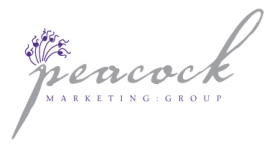 Please complete the following worksheet and return to Peacock Marketing Group (info@peacockmarketing.net).*Photos/Logos: To attach a photo to this document, place your cursor in the correct cell of the worksheet and select Insert and then Picture from the Word toolbar. All images should be low resolution and jpg or png.So We Can Get StartedRefer to www.wilbertcore.com to see which sections can be customized. Visit wilbertcore.com/websiteinfo for samples.Peacock Marketing Group ContactsSylvelie Franke (864) 431-3332; Terri Hoffman (864) 901-7563; Lisa Anderson (864) 569-5949Technical ItemsCompany name:Physical Address:Main Phone #:Company logo (if different from Wilbert logo):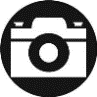 Counties in your territory:Products to omit from  website (for example, The Citadel):Name(s) and email address(es) of employees that should have Administration rights: (to make website updates)Billing Name, Address, and Email (50% upfront/50% at completion)HOME PAGEBanner Image
select one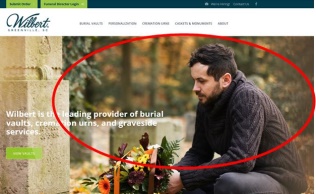  Please select a stock image for me. Custom image (please name it ”home-banner” and attach to your message. Specs:1400 x 600 pixels)*You will be able to change this image through the CMS as often as you like.Banner Headlineselect one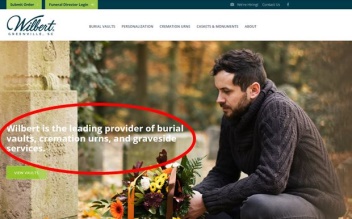  Wilbert is the leading provider of burial vaults, cremation urns and gravesite services. Commemorating Life with Respect. The first name in memorialization. Wilbert has been serving the funeral industry since 1928. Other: Please specify:Banner Green Button Text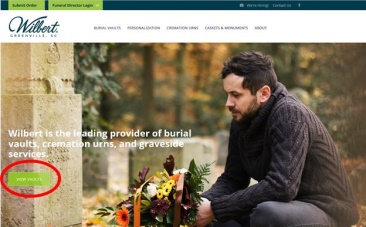  Use default: VIEW VAULTS Replace with your text choice and page link:Green Text Box under Bannerselect one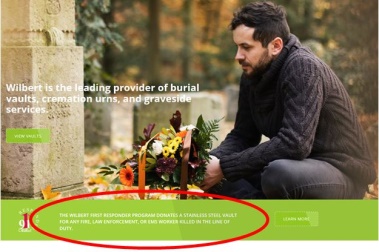  Use Default: First Responder logo, text and button Replace with the following Text and link:For logo replacement, please send  file in .png 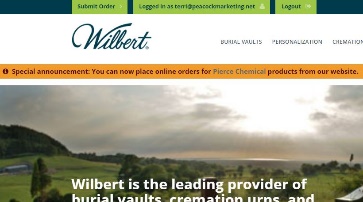  I am interested in the Special Announcement Banner add-on ($100) Videosselect 4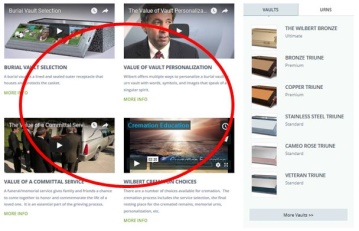  Burial Vault Selection                                     Value of a Committal Service Burial Vault Key Differences                          Cremation Choices (2 mins) Clear Vault                                                        Cremation Choices (4 mins) Other (please insert link or embed code from YouTube or Vimeo):  Personalization  Section
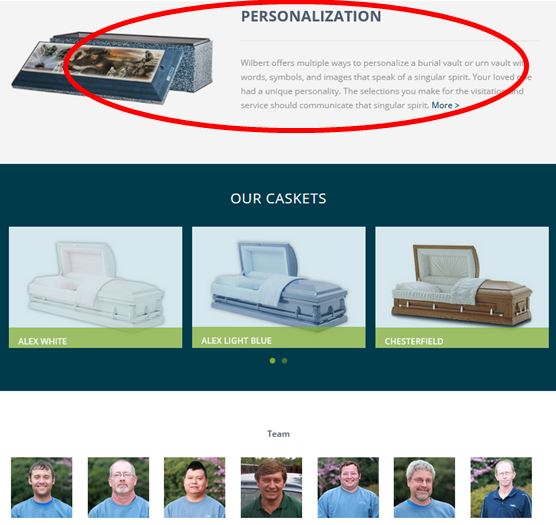  Use Default: Personalization (text and image)                Other:  Please provide title, text and choice of product for image (240 – 260 characters, ~44 words).Photo Slider 
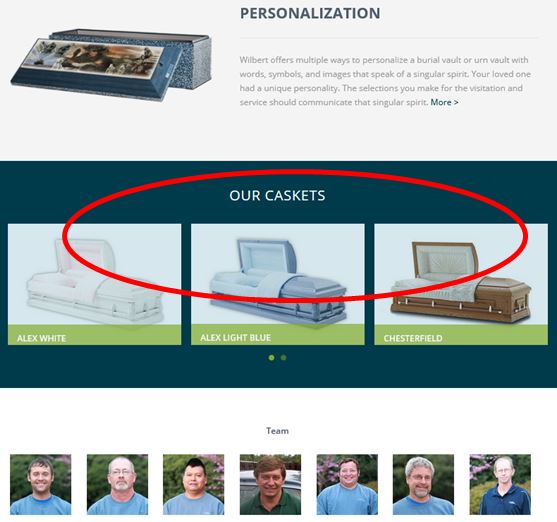  Name of Album to Insert: _______________________________________________________(caskets for example, but the photos could be anything like photos of events, office, etc).
*Licensee must load images into an album through the CMS with captions.  Minimum of 3 images.  Ideally the same pixel width and height.Specs: 370 x 260 pixelsTeam Section 
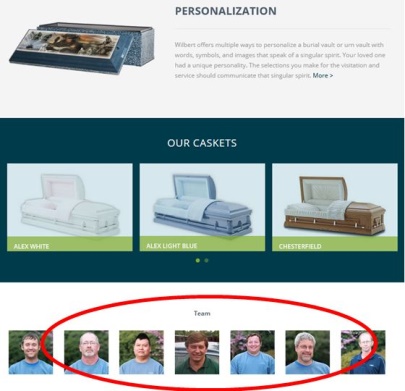   Yes, I want to show team members (upload photos to team album in CMS) I prefer to hide this section
 Substitute photos of ________________ instead.Specs: 130 x 130 pixelsCustomer Quote Section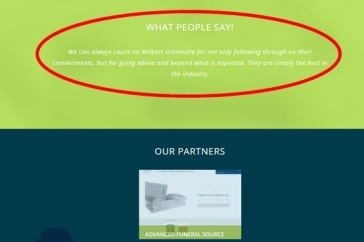  Yes, I want to use a quote (funeral home, Wilbert, or other):   Omit this section.   Please insert this text instead:Partners Section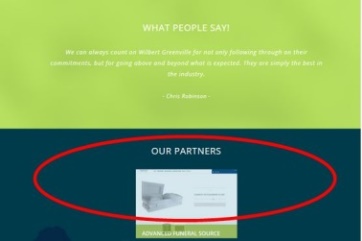  Yes, I want to list logos of partners (please attach logos or screenshots in .jpg or .png format)
 Omit this section. I prefer to use this section for: PREFERRED NEW MENUPlease determine the titles and sequence of the main menu. Use the suggested titles or create your own. Number the menus, starting with #1, of how you want them to appear left to right.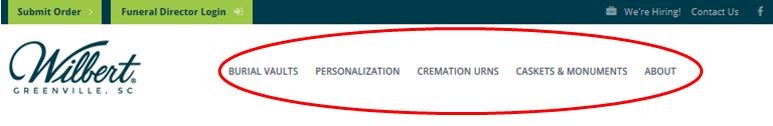         Burial Vaults                        Personalization                    Cremation Urns                   Pet Cremation        Crematory                           Concrete Products              Caskets                                 About          __________                     __________                           __________                          __________For addl pages (monuments, caskets etc) insert content (text + images):About Pageselect all that apply
*Other content will be migrated from current website. Include Ultimate Service Provider Replace Ultimate Service Provider with the below text and attach .png image to email Include Photo Slider; specify name of album from CMS _______________________________ History of Company: Company Photos (historical or current):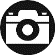 Vault Services OfferedTents     Grass    chairs Grave Digging     Other Personalization PageSelect all that apply I would like to add photos of my custom vault images (upload .jpg photos to 2 albums in CMS; 1 with horizontal images; 1 with vertical images). Include standard Wilbert Legacy imagesActivate Job Postings? Yes, activate Job Postings; please attach text in word document or email. No, activate Job Postings later.
 I am also interested in adding an online job application ($750).Do you have a website?Yes           NoIf Yes, please provide hosting contact information for transfer of ownership:Do you own a website domain(s)?Yes           NoIf Yes, please include domain name and person who has control/access:Website Main Contact(s) (future correspondence from Peacock Marketing): 